                    Chewelah Arts Guild Minutes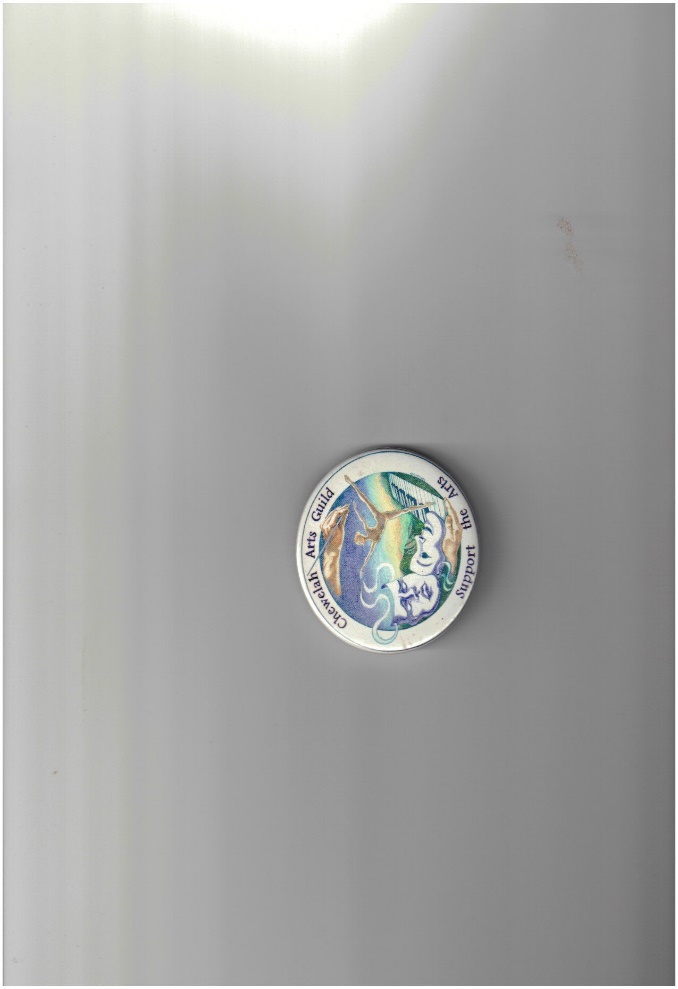                                          March 21, 2017Meeting called to order by President Kay Lupton at 5:30 pm, Northeast Washington Health Conference Center. 
PRESENTATION: Sharon Ludwig & Joe Trudeau from PACA presented awards to Chewelah Arts Guild for 2017 PACA awards:  Visual – Light Up the Park; and Indoor – Night at the Museum. CORRESPONDENCE:A thank you letter from Candy Kristovich & students (Rainbow Grant) was received for support of their Birdhouse project.Letter was received from Mike Frizzell regarding the five-year lease of Arts Guild office in City Center.  In the past many projects were completed to fulfill the lease amounts equivalent to $600 per year, e.g., refinishing gym floor, chairs. It was noted that new tables were needed for the center. Kay will talk with Mike regarding possibilities. 
MINUTES: Minutes of the February 21 approved with correction. Minutes of February 25 Annual Meeting and March 8 Special Board Meeting approved as written. 
TREASURER’S REPORT: Approved as printed. 

COMMITTEE REPORTS/ Pencil Drawing: Tom Bristol, Kathy Zender, Chris Carpenter, and Leslie Kristianson judged drawings. Bill Lupton prepared certificates of participation for all entries. Mary Ann Ross prepared Chamber Bucks Awards.  All drawings are on display at the Chewelah Library.  

Scholarships: Dawn McClain will put an article regarding scholarships in the newspaper. Susanne will proof the article. Quilt Show: Diane Evans reported the featured artists are the Creekside Writers who will read selections very half hour from 11:30-3 pm in the Tea Room on Saturday, May 27. Gwen Kloster, featured author, will sell books. Diane is planning to send an e-mail blast to reach over 100 people. The Quilt Walk quilts will be hung the first week in May. The theme of the quilt show is “Remembering the Homestead”.  Taste of Chewelah: Eight restaurants are confirmed for this event including Westside Pizza (on the patio). Art is being collected for the auction. If you have artworks, please contact the committee or Diane Kinzler. Music on the Mountain: No report. 
Newsletter:  No report.Branding: No report. Annual Meeting: Meeting went well with good participation. Brainstorming was interesting and Diane E will contact Bud Evans regarding a presentation of PechaKucha, 20 slides, 20 seconds per artist. Office Organization: Will take place soon.PACA: Tom presented report that building progress continues and occupancy is expected by June 1.  NEW BUSINESS: Home & Garden Show, April 1, 10-3 pm, Gess Elementary. CAG has a booth. Bill prepared a slide presentation; trifold visual will be used along with banner, Quilt Show advertising; the distribution of pumpkin seeds; scholarship information; brochures. Some face painting will occur. Calendar of Events has been prepared by Dawn and will be available. Tom will get tables. Kay, Bill, & Judy will staff the booth. Facebook:  Discussion regarding the need for updated Facebook page occurred. Tom will contact Rey. The possibility of more training will be discussed at a future meeting as well as the concept of marketing and marketing tools. Membership: Diane K will tweak the membership letter which will be mailed by/around May 1. The letter/form will attempt to capture updated address info and areas of volunteer interest of members. Addressed return envelopes will be provided. No brochures will be included for renewal memberships. Calendar of Events will be sent with membership cards. Mary Ann Ross will assist the membership group with “stuffing & mailing”.Rainbow Grant Fund: Kay contacted a conditional grantee but has not received info at this time. DATES TO REMEMBER: April 1 - Home 7 Garden ShowApril 22  - Roadside Cleanup May 27 & 28 - Quilt ShowJune 15-Taste of ChewelahMeeting Adjourned at approximately 7:25 pm. Respectfully submitted
Judy BeanMembers present: 
Judy Bean; Tom Bristol; Diane Evans; Tracy Ferrell; Susanne Griepp; Diana Kinzler; Leslie Kristianson; Candy Kristovich; Sharon & Geno Ludwig; Bill Lupton; Kay Lupton; Dawn McClain; Joe Trudeau and Brian, Monica & Peter. 
